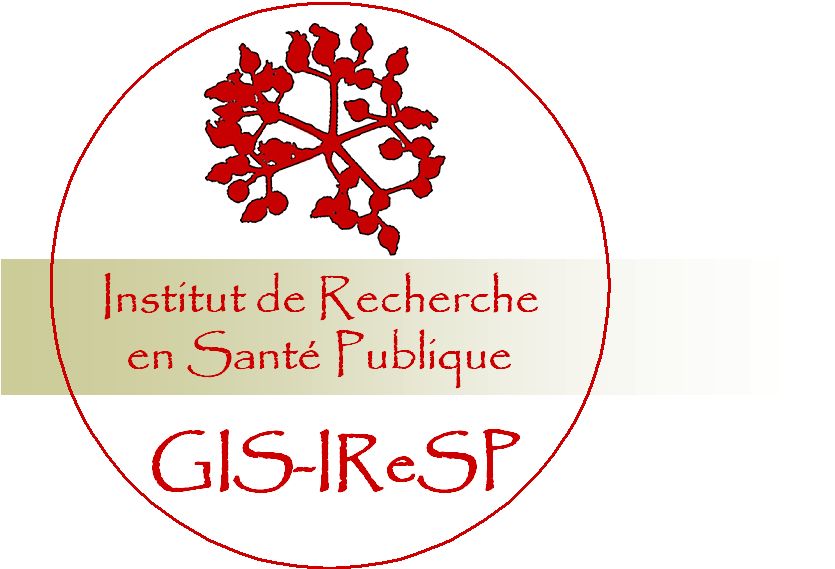 Appel à projets de recherche de l’Institut de Recherche en Santé PubliqueAnnée – Nom de l’AAPRapport  finalPièces à envoyer pour le rapport final- Le document scientifique (ce document) qui comporte les résultats de recherche ;- Le document financier au format Excel.Il est demandé au coordonnateur du projet, en cumulant les éléments des éventuelles équipes participantes, d'établir un rapport sur le modèle ci-dessous et de le communiquer à l’IReSP. I. Renseignements administratifsA. Identification du projetB. Le cas échéant, indiquer la liste des personnels recrutés dans le cadre du projetC. Donner la liste des autres personnes impliquées dans le projetD. Donner la répartition des/de la discipline mobilisé.s sur le projet E. Donner brièvement une justification des dépenses réalisées au cours de la période décrite par le rapportF. Le cas échéant, indiquer les différents types d’aides complémentaires obtenues grâce à ce projet. (Il peut s’agir de ressources financières, ressources humaines, allocations de recherche,…)II. Synthèse publiable du rapport finalCette partie pourra être publiée sur le site de l’IReSP, et ses partenaires ou sur tout autre support de publication. Ce résumé doit satisfaire les exigences suivantes (Max 4 pages A4, Arial 11) :Etre rédigé de façon à pouvoir être publié en l’état,Préciser la liste de tous les partenaires,Rédigé en françaisLe contenu du document devra décrire :Contexte et objectifs du projetMéthodologie utiliséePrincipaux résultats obtenus : apport en termes de connaissance + apport en termes d’action de Santé Publique – transférabilité (débouchés opérationnels potentiels pour des décideurs en Santé Publique)Impacts potentiels de ces résultats.III. Renseignements scientifiques : description générale des travaux menés au cours du projetDonner une description détaillée des travaux réalisés dans le cadre du projet et des résultats obtenus (30-40 pages A4, Arial 11). Tout livrable (rapport, thèse ou mémoire de Master…) réalisé au cours du projet devront être également transmis à l’IReSP.Décrire les interactions entre les différentes équipes, les efforts particuliers en matière d’interdisciplinarité, l’ouverture internationale, etc.Indiquer également ici les informations (événements positifs ou négatifs rencontrés au cours de la mise en œuvre du projet) dont vous pensez qu’elles peuvent être utiles à d’autres équipes.Pour chaque tâche prévue initialement ou mise en place en cours de projet :Rappel des objectifsLes méthodes mises en œuvre Les résultats significatifs (les graphiques ou tableaux doivent avoir une légende détaillée) Les difficultés rencontrées et les solutions mises en œuvreEventuellement, justification des écarts par rapport aux prévisions initialesRésultats scientifiquesExpliquer dans quelle mesure les objectifs initiaux de recherche ont été atteints et souligner les principaux résultats des travaux, leur apport dans le domaine, leur positionnement par rapport à l’état de l’art.Tableau de suivi de réalisation des tâches et d’utilisation des ressourcesPour chaque tâche initialement prévue ou décidée en cours de projet, préciser l’état d’avancement de la tâche : réalisée, retardée, révisée, abandonnée. IV. ValorisationCette partie pourra être publiée sur le site de l’IReSP  et ses partenaires ou sur tout autre support de publication.La rédaction doit satisfaire aux exigences suivantes :Mentionner les informations confidentielles, qui ne feront pas l’objet d’une divulgationIndiquer les publications issues du projet financé et les occasions que vous avez eues de valoriser les résultats de la recherche.A. Liste des livrables externes réalisés Pour les articles et communications écrites, préciser s’il s’agit d’articles dans des revues à comité de lecture / d’ouvrages ou chapitres d’ouvrage / d’articles dans d’autres revues / de communications dans des manifestations scientifiques / titres de propriété intellectuelle déposés ou en cours de dépôt… Référencer selon les normes habituelles. Indiquer également les publications prévues.Mentionner si ces livrables peuvent ou non faire l’objet de communications externes par l’IReSP.Indiquer, le cas échéant, les thèses démarrées, en cours et/ou soutenues en relation directe avec le projet : préciser le titre, date de soutenance (prévue ou réelle), soutien financier, devenir des étudiants pour les thèses soutenues.B. Liste des séminaires ou colloques en rapport avec le projet financé que vous avez organisé durant la période du projetPréciser la date, le lieu, l’objet, le nombre des participantsC. Liste des éventuelles missions à l’étranger effectuées dans le cadre du projet D. Liste des communications au grand public Publications, site internet, interview, questionnaire, forum, plaquette de présentation…Glossaire Livrable : tout composant matérialisant le résultat de la prestation de réalisation. Toute production émise par le titulaire au cours du projet : document, courrier revêtant un caractère officiel, module de code logiciel, dossiers de tests, application intégrée, objet, dispositif…Fait marquant : élément non nécessairement quantifiable mais significatif pour le projet.Appel concerné Titre du projet Coordonnateur du projet (organisme - laboratoire ou entité de rattachement)Autres équipes participantes (organisme - laboratoire ou entité de rattachement)Référence convention/décisionPériode du projet (date début – date fin)Rédacteur de ce rapport :      nomtéléphoneadresse électroniqueDate de rédaction du rapportNomPrénomNiveau de recrutement / fonctionDate de recrutementDurée du contrat (en mois)Type de contrat(CDD, vacation …)………NomPrénomFonction% de son temps consacré au projet pendant la période décrite par le rapport……